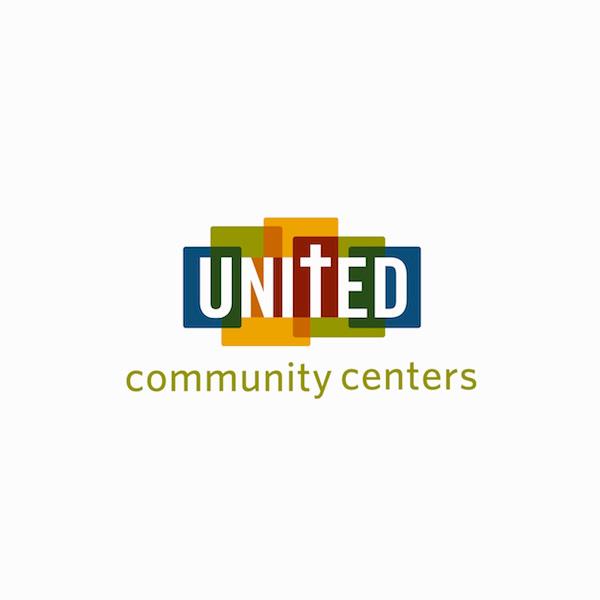 April 11 – May 2, 2021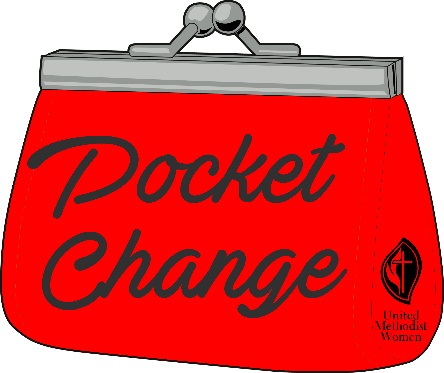 Collecting Change to Make a Change!Help provide children in our community with the basic academic building blocks for success in school and in life- reading, writing and comprehendingUnited Community Centers Ft WorthEducation Enrichment ProgramsApril 11 – May 2, 2021Collecting Change to Make a Change!Help provide children in our community with the basic academic building blocks for success in school and in life- reading, writing and comprehendingUnited Community CentersFt WorthEducation Enrichment Programs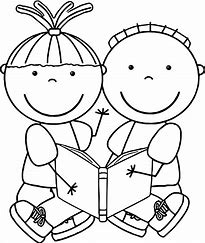 